安裝ODF政府文件標準格式檔步驟以後上網下載之文件不再是DOC文件，而是免費ODF文件
請至下面網址下載https://onepiece2.nchu.edu.tw/cofsys/plsql/odf步驟一：點選上方ODF軟體下載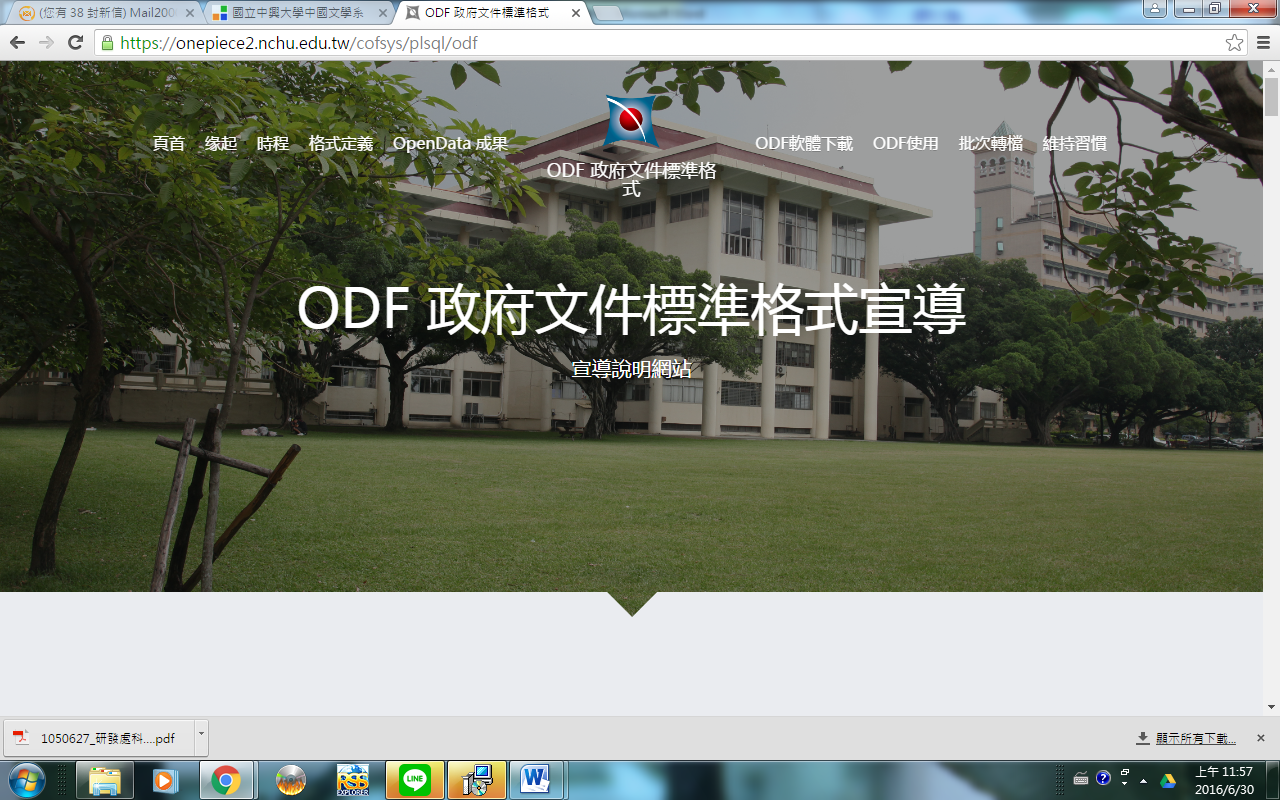 步驟二：點選二個綠色的LibreOffice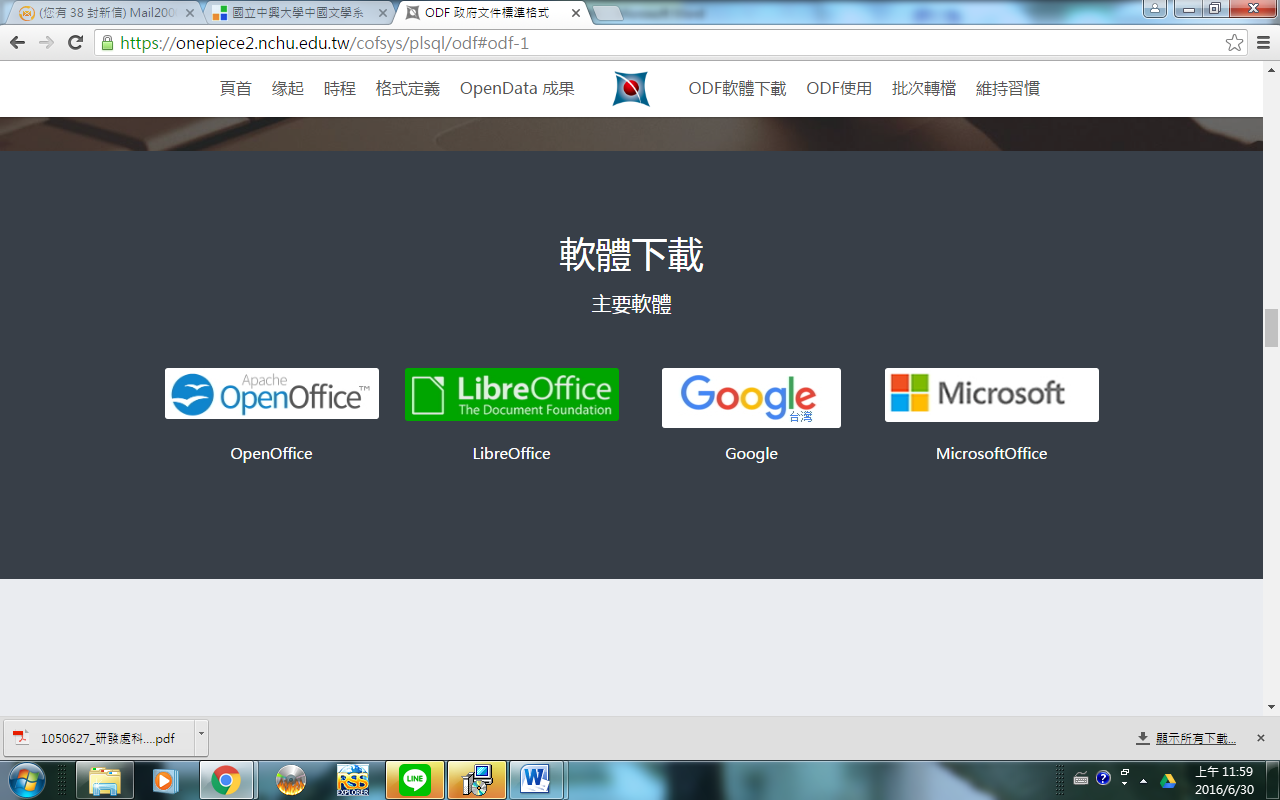 步驟三：點選立刻下載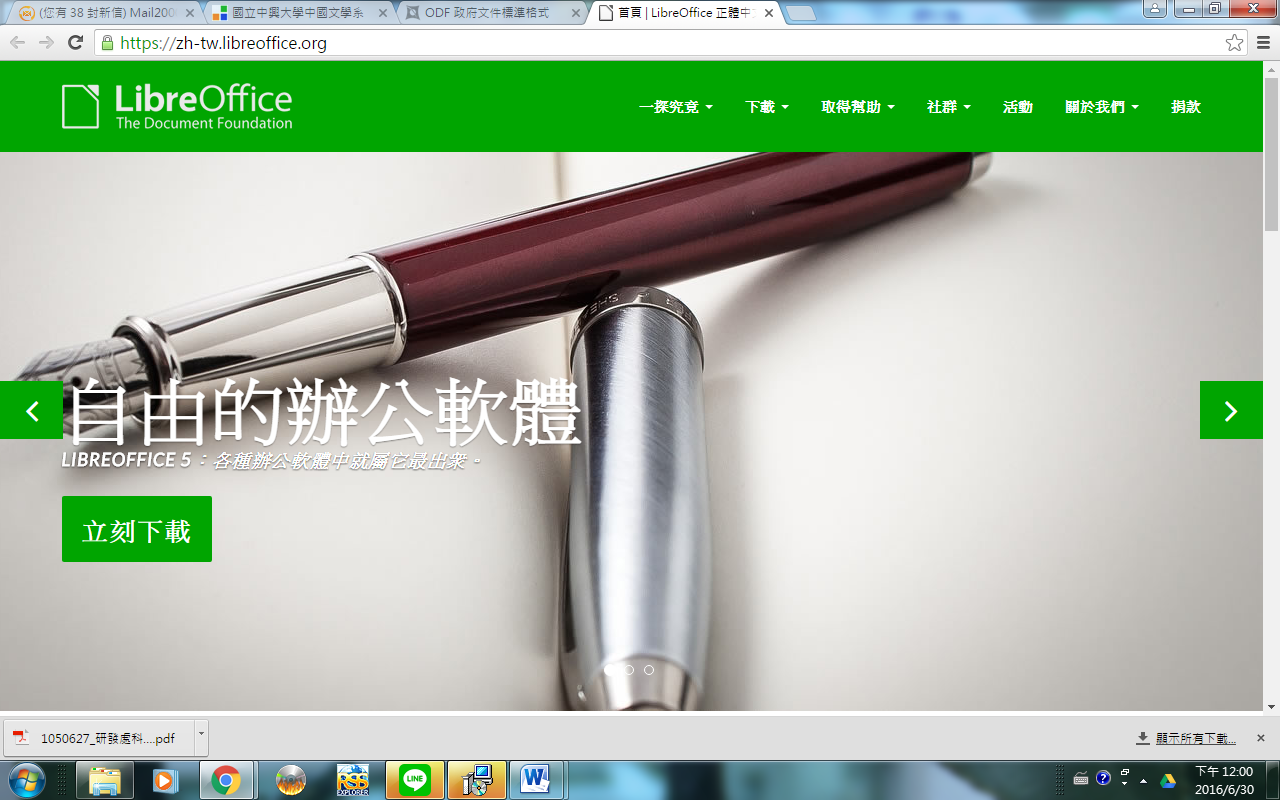 步驟四：點選下載5.1.4版 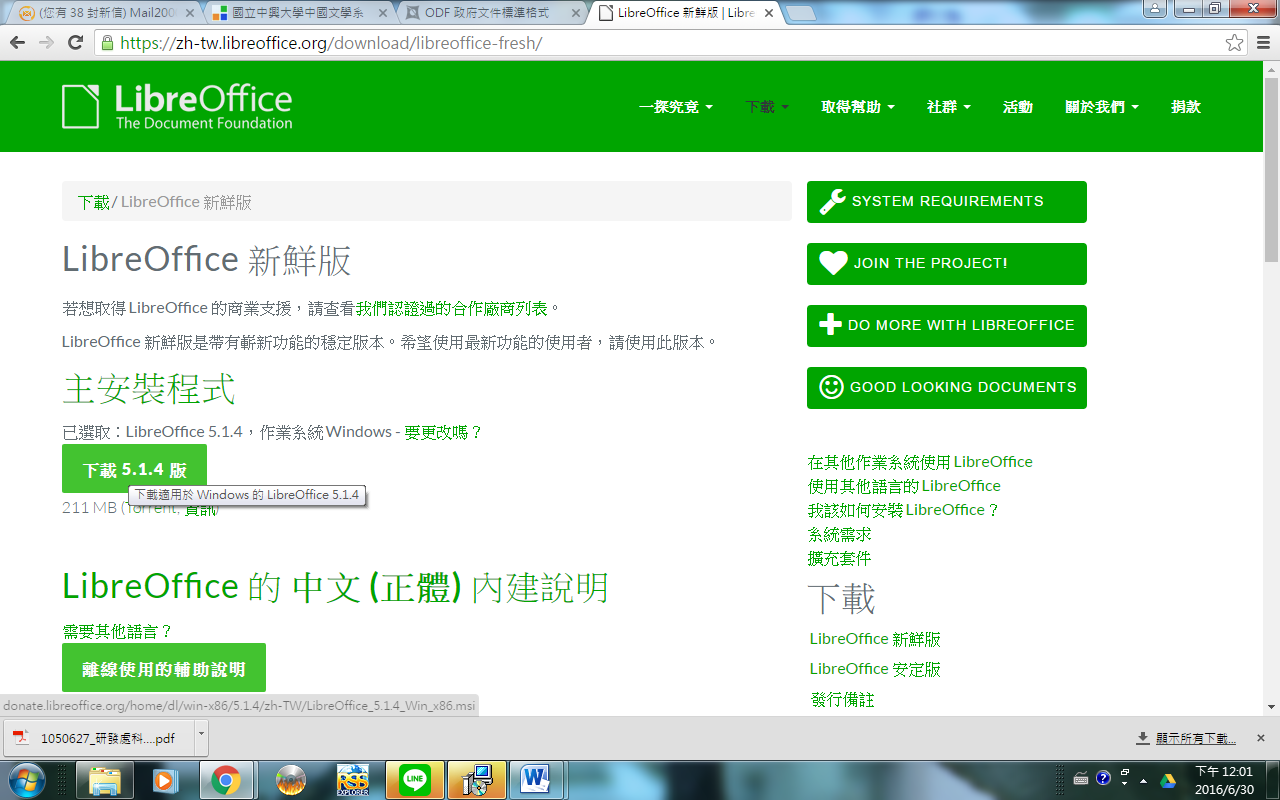 步驟五：點選執行，就自動下載至你的電腦了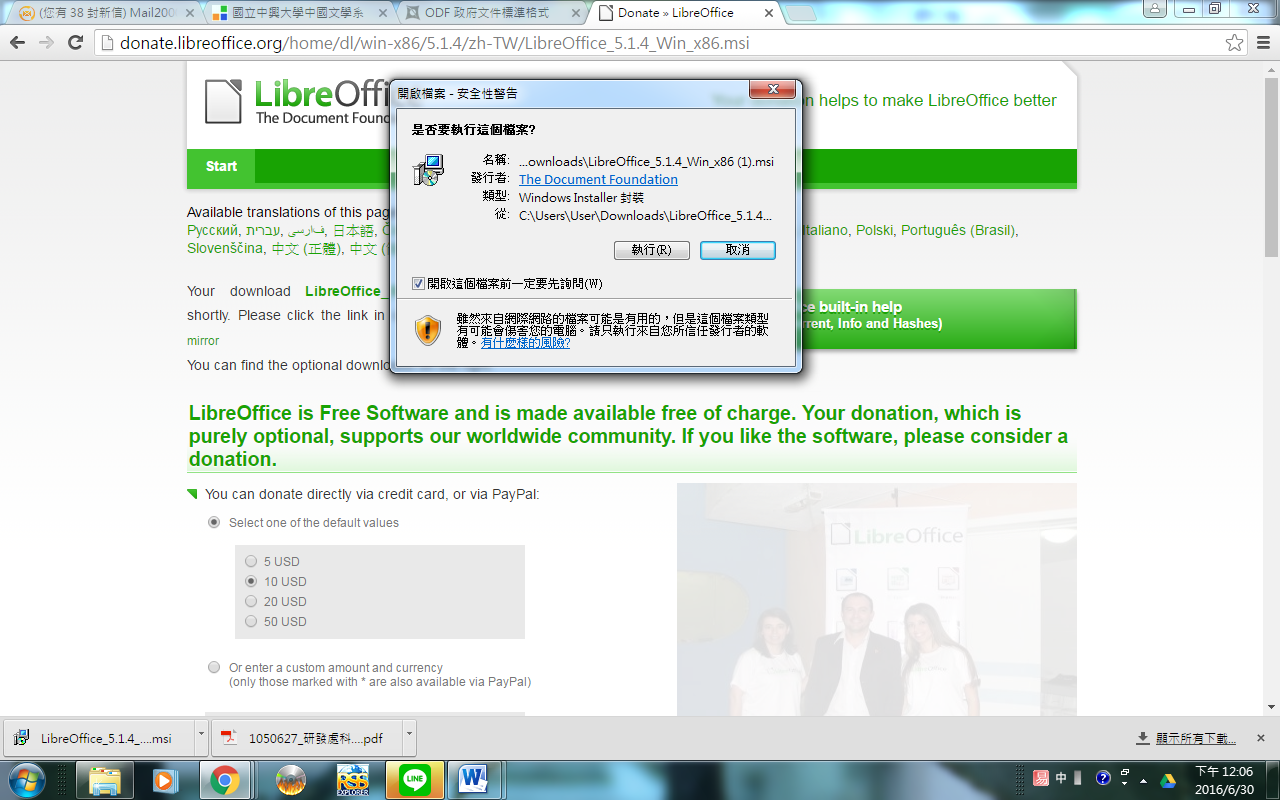 